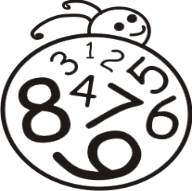 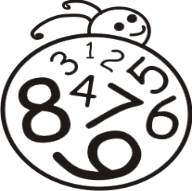 SMLOUVA O DÍLO podle § 536 zákona č. 513/1991 Sb., obchodní zákoníkl. Smluvní stranyZADAVATEL: Základní škola, Hlučín, Gen. Svobody 8, příspěvková organizaceSídlem: Gen. Svobody 228/8, Hlučín - 748 01Zastoupený: PaeDr. Zuzanou Harazimovou, ředitelkou školyIČ: 47813199 na straně jednéaZHOTOVITEL: Martin Lukaszczyk — zabezpečovací systémySídlem: K Výšině 543 735 53 Dolní Lutyně lČ: 73082571	DIČ: CZ7605135153Bankovní spojení:na straně druhé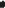 uzavírají tuto smlouvu.Il. Předmět smlouvyPředmětem této smlouvy je řešení veřejné zakázky malého rozsahu „Zabezpečení budovy” /provedení renovace zabezpečovacího systému včetně úpravy vchodový dveří v souladu s předpisy bezpečnostními a protipožárními/ dle výsledků výběrového řízení na veřejnou zakázku malého rozsahu ze dne 21. 9. 2018.Ill. Termín plněníSmlouva se uzavírá na období od 1. 10. 2018 do 15. 11. 2018, s tím, že bude dodána do včetně uvedení do provozu a zaškolení pracovníků.IV. CenaCena dodávky je 75 126 Kč + 21%DPH. Celkem 90 902,46 Kč.V. Platební podmínkyObjednatel na plnění předmětu smlouvy neposkytuje zálohu. Provedená dodávka bude fakturována dle předložené a odsouhlasené faktury. Splatnost daňového dokladu je stanovena na 14 dnů od prokazatelného doručení zadavateli. Platby budou provedeny bankovním převodem výhradně v Kč.Vl. SankceObjednatel stanovuje smluvní pokutu za prodlení s termínem dokončení a předání díla bez vad a nedodělků ve výši 0,05% za každý i započatý den prodlení. Objednatel se zavazuje dílo bez vad a nedodělků po dokončení bezodkladně převzít.VII. Ostatní ujednáníTato smlouva nabývá platnosti a účinnosti dnem podpisu oběma smluvními stranami.Změna ceny je možná pouze při změně sazby DPH,Změny a doplňky této smlouvy musí být provedeny pouze písemnou formou číslovaného dodatku ke smlouvě a se souhlasem obou smluvních stran vyjádřeným podpisem dodatku.Objednatel i zhotovitel mají právo odstoupit od smlouvy v případě podstatného porušení smluvních povinností. Odstoupení od smlouvy musí mít písemnou formu.Právní vztahy vzniklé z této smlouvy a v této smlouvě neupravené se řídí příslušnými ustanoveními obchodního zákoníku.Osobní údaje obsažené v této smlouvě budou zpracovávány pouze pro účely plnění práv a povinností vyplývajících z této smlouvy; k jiným účelům nebudou tyto osobní údaje použity. Základní škola, Hlučín, Gen. Svobody 8, příspěvková organizace při zpracovávání osobních údajů dodržuje platné právní předpisy. Podrobné informace o ochraně osobních údajů jsou uvedeny na oficiálních webových stránkách Základní školy, Hlučín, Gen, Svobody 8, příspěvková organizace www.zshlucin@cz.Zadavatel je osobou povinnou ke zveřejnění smluv podle zákona č. 340/2015 Sb., o registru smluv, odpovídá při zveřejňování této smlouvy za dodržení povinností ochrany osobních údajů ve smyslu nařízení 2016/679 ze dne 27. dubna 2016, obecné nařízení o ochraně osobních údajů, a zajištění ochrany důvěrných informací v souladu s dotčenými právními předpisy.Smlouva je vyhotovena ve dvou stejnopisech, z nichž jeden obdrží dodavatel a jeden zadavatel.30. 9. 2018	zadavatel	dodavatelV Hlučíně 27. 9. 2018V Dolní Lutyni